BRG.002.XXV/2020	                      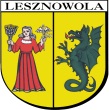 					Protokoł Nr XXV/R/2020               z sesji Rady Gminy Lesznowola                                        w dniu 9 czerwca 2020r.1. Przewodnicząca RG Bożenna Korlak otworzyła XXV Sesję Rady Gminy Lesznowola. Obrady rozpoczęto 9 czerwca 2020 o godz. 09:00, a zakończono o godz. 16:30 tego samego dnia. Sesja odbyła się w trybie on-lineNadzór, nad zgodnym z przepisami prawa przebiegiem obrad, pełniła Pani mecenas Teresa Piekarczyk. W posiedzeniu wzięło udział 21 Radnych.Obecni:1. Małgorzata BOBROWSKA
2. Konrad BOROWSKI
3. Tomasz FILIPOWICZ
4. Justyna GAWĘDA
5. Grzegorz GONSOWSKI
6. Łukasz GROCHALA
7. Krzysztof KLIMASZEWSKI
8. Anita KOCHANOWSKA-CYDZIK
9. Bożenna KORLAK
10. Grzegorz KWIATKOWSKI
11. Anna LASEK
12. Krzysztof ŁUPIŃSKI
13. Magdalena ŁYSZCZ
14. Marta MACIEJAK
15. Izabela MAŁEK
16. Bożena OBŁUCKA
17. Piotr OSIŃSKI
18. Mariusz SOCHA
19. Bartłomiej SOSZYŃSKI
20. Dorota VASILOPOULOU
21. Jerzy WIŚNIEWSKI2. Stwierdzenie prawomocności obrad.1/Przewodnicząca RG B. Korlak stwierdziła, że na Sali obrad obecnych jest 21 Radnych, co wobec ustawowego składy Rady stanowi quorum pozwalające na podejmowanie prawomocnych decyzji / lista obecności stanowi jak wyżej/ Ze względu na ograniczenie ilości zebranych z powodu epidemii koronawirusa sołtysi nie wzięli udziału w posiedzeniu Sesji.
3. Przyjęcie porządku obrad.
1/ Przewodnicząca RG B. Korlak poinformowała, iż materiały dotyczące obrad sesji zostały przekazane Radnym do wiadomości w terminie określonym w Statucie Gminy Lesznowola.
2/ Głosami: ZA: 21, PRZECIW: 0, WSTRZYMUJĘ SIĘ: 0, BRAK GŁOSU: 0, NIEOBECNI: 0
Rada Gminy przyjęła porządek posiedzenia.Wyniki głosowania imienne:
ZA (21)
Małgorzata BOBROWSKA, Konrad BOROWSKI, Tomasz FILIPOWICZ, Justyna GAWĘDA, Grzegorz GONSOWSKI, Łukasz GROCHALA, Krzysztof KLIMASZEWSKI, Anita KOCHANOWSKA-CYDZIK, Bożenna KORLAK, Grzegorz KWIATKOWSKI, Anna LASEK, Krzysztof ŁUPIŃSKI, Magdalena ŁYSZCZ, Marta MACIEJAK, Izabela MAŁEK, Bożena OBŁUCKA, Piotr OSIŃSKI, Mariusz SOCHA, Bartłomiej SOSZYŃSKI, Dorota VASILOPOULOU, Jerzy WIŚNIEWSKI

4. Przyjęcie sprawozdania Wójta Gminy Lesznowola za okres od 11 maja 2020r. do 29 maja 2020r.
1/ Sprawę przedstawiły Przewodnicząca RG B. Korlak i Wójt Gminy M. J. Batycka-Wąsik.Wójt Gminy M. J. Batycka-Wąsik odczytała treść Zarządzeń podjętych w okresie od 11 maja 2020r. do 29 maja 2020r. W ww okresie zostało podjętych 14 zarządzeń w bieżących sprawach gminy.2/ Głosami: ZA: 21, PRZECIW: 0, WSTRZYMUJĘ SIĘ: 0, BRAK GŁOSU: 0, NIEOBECNI: 0Rada Gminy przyjęła sprawozdanie Wójta Gminy Lesznowola za okres od 11 maja 2020r. do 29 maja 2020r.
Wyniki głosowania imienne:
ZA (21)
Małgorzata BOBROWSKA, Konrad BOROWSKI, Tomasz FILIPOWICZ, Justyna GAWĘDA, Grzegorz GONSOWSKI, Łukasz GROCHALA, Krzysztof KLIMASZEWSKI, Anita KOCHANOWSKA-CYDZIK, Bożenna KORLAK, Grzegorz KWIATKOWSKI, Anna LASEK, Krzysztof ŁUPIŃSKI, Magdalena ŁYSZCZ, Marta MACIEJAK, Izabela MAŁEK, Bożena OBŁUCKA, Piotr OSIŃSKI, Mariusz SOCHA, Bartłomiej SOSZYŃSKI, Dorota VASILOPOULOU, Jerzy WIŚNIEWSKI

5. Informacja Przewodniczącej Rady Gminy Lesznowola o działaniach podejmowanych w okresie między sesjami.1/ Przewodnicząca RG B. Korlak poinformowała, iż ze względu na obostrzenia związane z  koronawirusem podejmowanie działań zostało ograniczone.

6. Przedstawienie Raportu o stanie Gminy Lesznowola za 2019 rok.
1/ Sprawę przedstawiły: Przewodnicząca RG B. Korlak i Wójt Gminy M. J. Batycka-Wąsik.Wójt Gminy M. J. Batycka-Wąsik poinformowała, iż na podstawie art. 28aa Wójt Gminy co roku do dnia 31 maja przedstawia Radzie Gminy raport o stanie gminy. Wójt Gminy M. J. Batycka –Wąsik wyczerpująco przedstawiła Raport o stanie gminy. Gruntownie przedstawiła działania i efekty w każdej sferze zadań samorządu min. w obszarach, inwestycji, oświaty, podatkach, stanu szeroko pojmowanego budżetu jak również w sferze osiągnięć gminy w minionym roku. Wójt nadmieniła, że Gmina Lesznowola jako jedyna w Polsce prowadzi trzy potężne inwestycje oświatowe: budowę szkoły w Nowej Iwicznej, budowę innowacyjnej szkoły w Zamieniu oraz budowę przedszkola w Wólce Kosowskiej. Na zakończenie Wójt Gminy zarysowała główne priorytety  na kolejny rok: jak: rozbudowa infrastruktury wod-kan kontynuacja polityki oświatowej, modyfikacja dotychczasowej polityki przestrzennej z priorytetem dla zabudowy mieszkaniowej jednorodzinnej ekstensywnej oraz nieuciążliwej działalności gospodarczej, polityki społecznej, budowy szlaków komunikacyjnych dróg i  ścieżek rowerowych, rozszerzenie oferty związanej z kulturą i rekreacją. Wójt Gminy M.J. Batycka-Wąsik stwierdziła, iż przedstawiony Raport pozwala stwierdzić , iż rok 2019 był kontynuacją realizacji Polityki Zrównoważonego Rozwoju Gminy, której zasadniczym celem jest poprawa jakości życia Mieszkańców. Wójta Gminy M. J. Batycka-Wąsik stwierdziła, iż dynamika rozwoju Gminy Lesznowola determinuje Samorząd Gminy do podejmowania kolejnych, nowych wyzwań./ szczegółową treść raportu stanowi zał. nr 2 do protokołu, jak również raport znajduje się na stronie internetowej Urzędy Gminy  www.gmina lesznowola.pl7. Debata nad Raportem o stanie Gminy Lesznowola za 2019 rok.1/ Przewodnicząca RG B. Korlak poinformowała, , że zgodnie z art. 28 aa ust. 8 ustawy z dnia 8 marca 1990 r. o samorządzie gminnym do dnia 8 czerwca 2020r. r. do godz. 16.00 w Kancelarii Urzędu Gminy Lesznowola Mieszkańcy Gminy mogli składać zgłoszenia w sprawie udziału w debacie nad Raportem o stanie Gminy Lesznowola, która odbędzie się na czerwcowej Sesji Rady Gminy Lesznowola. Zgłoszenie udziału w debacie wymaga poparcia co najmniej 50 podpisami Mieszkańców Gminy Lesznowola. W debacie może zabrać głos 15 mieszkańców Gminy. Do debaty nad Raportem wpłynęło 16 zgłoszeń mieszkańców. W związku z powyższym Przewodnicząca RG B. Korlak wnioskuje o dopuszczenie do debaty nad Raportem dodatkowo 16 zgłoszonej osoby.2/ Głosami: : ZA: 21, PRZECIW: 0, WSTRZYMUJĘ SIĘ: 0, BRAK GŁOSU: 0, NIEOBECNI: 0Rada Gminy przyjęła wniosek określony w ppkt.1.Wyniki głosowania imienne:
ZA (21)
Małgorzata BOBROWSKA, Konrad BOROWSKI, Tomasz FILIPOWICZ, Justyna GAWĘDA, Grzegorz GONSOWSKI, Łukasz GROCHALA, Krzysztof KLIMASZEWSKI, Anita KOCHANOWSKA-CYDZIK, Bożenna KORLAK, Grzegorz KWIATKOWSKI, Anna LASEK, Krzysztof ŁUPIŃSKI, Magdalena ŁYSZCZ, Marta MACIEJAK, Izabela MAŁEK, Bożena OBŁUCKA, Piotr OSIŃSKI, Mariusz SOCHA, Bartłomiej SOSZYŃSKI, Dorota VASILOPOULOU, Jerzy WIŚNIEWSKI
3/ Radny K. Borowski wnioskuje o ograniczenie limitu wypowiedzi na 10 min. dla wszystkich osób biorących udział w debacie.4/ Głosami: ZA: 20, PRZECIW: 1, WSTRZYMUJĘ SIĘ: 0, BRAK GŁOSU: 0, NIEOBECNI: 0
Rada Gminy przyjęła wniosek określony w ppkt.3Wyniki głosowania imienne:
ZA (20)
Małgorzata BOBROWSKA, Konrad BOROWSKI, Tomasz FILIPOWICZ, Justyna GAWĘDA, Grzegorz GONSOWSKI, Krzysztof KLIMASZEWSKI, Anita KOCHANOWSKA-CYDZIK, Bożenna KORLAK, Grzegorz KWIATKOWSKI, Anna LASEK, Krzysztof ŁUPIŃSKI, Magdalena ŁYSZCZ, Marta MACIEJAK, Izabela MAŁEK, Bożena OBŁUCKA, Piotr OSIŃSKI, Mariusz SOCHA, Bartłomiej SOSZYŃSKI, Dorota VASILOPOULOU, Jerzy WIŚNIEWSKI
PRZECIW (1)
Łukasz GROCHALA5/ Przewodnicząca KPG RG M. Maciejak poinformowała, iż KPG RG pozytywnie zaopiniowała Raport o stanie Gminy za rok 2019.6/ Przewodniczący KPPRiU RG K. Klimaszewski poinformował, iż KPPRiU RG pozytywnie zaopiniowała Raport o stanie Gminy za rok 2019.7/ Przewodniczący KPS RG J. Wiśniewski poinformował, iż KPS RG pozytywnie zaopiniowała Raport o stanie Gminy za rok 2019.8/ Rozpoczęcie debaty –1/ Radny B. Soszyński stwierdził, iż przedstawiony Raport stanowi ciekawy i rzeczowy dokument. Zdaniem Radnego zabrakło odniesienia realizacji Strategii Rozwoju Gminy Lesznowola w przyszłości.2/ Radny M. Socha stwierdził, iż Raport w znakomity sposób przedstawia politykę oświatową która jest jednym z priorytetów gminy.3/ Wiceprzewodnicząca RG A. Lasek zwróciła uwagę, iż rok 2019 był trudnym okresem dla samorządów. Jednakże z raportu wynika iż Gmina  staje się Gminą równych szans dla wszystkich mieszkańców.
4/ Wiceprzewodniczący RG Ł. Grochala stwierdził, iż w raport wskazuje na pozytywne działania w takich obszarach jak: budowa infrastruktury sportowej, oświatowej, dobrze prowadzona polityka prorodzinna. Zdaniem Radnego zabrakło w raporcie: odniesienia do spraw związanych z zagospodarowaniem przestrzennym, rozwojem bazy internetowej, powołania Rady Sportu oraz rozbudowy przyjaznych sieci ścieżek rowerowych.5/ Radny K. Łupiński stwierdził, że Raport obszernym kompendium wiedzy o stanie gminy. Radny zwrócił szczególną uwagę na działania podejmowane w szeroko pojętej polityce oświatowej która prowadzona jest z widocznymi efektami.6/ Radna J. Gawęda stwierdziła, iż Raport jest skondensowanym dokumentem, który obrazuje działania gminy które podejmowane były w 2019r. 7/ Radny G. Gonsowski uważa, że raport stanowi obszerną wiedzę w całej działalności gminy. Jest wskaźnikiem wyzwań jakie stoją przed Samorządem w przyszłości.8/ Przewodnicząca zwróciła się do Mieszkańców gminy, którzy zgłosili się do wzięcia udziały w debacie nad Raportem o stanie Gminy za rok 2019 z prośbą o zabieranie głosu wg kolejności zgłoszeń. / zgłoszenia Mieszkańców do debaty stanowią zał. Nr 3 do protokołu/.1/ Pan Mirosław Długołęcki mieszkaniec Nowej Woli uważa, iż przedstawiony Raport jest sporządzony w sposób obszernym jednak zabrakło w nim przedstawienia zagrożeń dla mieszkańców jakie mogą wyniknąć ze strony działających na terenie gminy inwestorów.2/ Zdaniem Pana Krzysztofa Spychalskiego mieszkańca Nowej Woli  w Raporcie zabrakło informacji o stanie bezpieczeństwa gminy oraz sposobu jego realizacji.3/ Pan Robert Tyszek mieszkaniec Zamienia w odniesieniu do Raportu stwierdził, iż zabrakło spraw związanych z: utworzeniem parku w Zamieniu, sposobu ochrony drzewostanu, ochrony powietrza. Ponadto celowym byłoby opracowanie Strategii Rozwoju dla nowych osiedli istniejących na terenie gminy. 4/ Pan Konrad Tkaczuk mieszkaniec Zgorzały zwrócił uwagę na: małą przejrzystość spraw związanych z budżetem gminy, lokalnymi podatkami, przyrostem ludności oraz wskazania kryteriów rozbudowy szkoły w Nowej Iwicznej.5/ Pani Urszula Żurek-Kucharska mieszkanka Nowej Iwicznej zwróciła uwagę na aspekty aktualizacji Strategii Rozwoju Gminy w której zabrakło informacji dotyczącej działań związanych z prowadzeniem profilaktyki pierwotnej. Mieszkanka uważa, iż należałoby zastanowić się nad stworzeniem „ Zintegrowanego Planu Mobilności”.6/ Pan Jacek Barcikowski mieszkaniec Nowej Iwicznej w odniesieni do Raportu odczytał wyroki Sądu wraz z uzasadnieniami. Ponadto stwierdził, iż w raporcie brak jest danych o stanie realizacji inwestycji prowadzonych na terenie Gminy oraz informacji dotyczących obywateli w kwestii jawności.7/ Pan Piotr Tokarski mieszkaniec Nowej Woli uważa, iż Raport  budzi wątpliwości w przedmiocie planów zagospodarowania przestrzennego na przestrzeni lat, a przede wszystkim brak informacji o  firmie „ Panatoni”. 8/ Pan Bogumił Pałczak mieszkaniec Lesznowoli stwierdził , iż przedstawiony Raport doskonale przestawia dynamikę i zaangażowanie finansowe w bazę oświatową.9/  Pan Kazimierz Marczuk mieszkaniec Magdalenki jako długoletni mieszkaniec Gminy stwierdził, iż Raport przedstawia rzeczywistość jaka się dzieje wokół nas tzn. wysoki poziom inwestycji w każdej dziedzinie. 10/ Pani Małgorzata Bociańska mieszkanka Magdalenki stwierdziła, iż jest duma, że Gmina tętni życiem i jest Gminą o wysokim standardzie życia.11/ Zdaniem Pani Agnieszki Malickiej mieszkanki Łaz  wiele zostało wypracowane dla dobra mieszkańców choćby na płaszczyźnie oświaty. Nie rozumie roszczeń i pretensji mieszkańców. 12/  Pani Jadwiga Duda mieszkanka Magdalenki  jako długoletnia mieszkanka Gminy stwierdziła, iż Raport jest odpowiedzą jak dużo zostało zrobione: powstały szkoły, drogi kanalizacja, wodociągi. Wszystko to obrazuje jak zrównoważony jest rozwój gminy.13/ Pan Andrzej Kwiatkowski mieszkaniec Władysławowa uznał, iż Raport zawiera to, co zostało wykonane w rzeczywistości w 2019r. jest rzetelny i obiektywny. Po zapoznaniu się z nim jest spokojny o dalszy rozwój Gminy. 14/ Pan Sławomir Świtek mieszkaniec Jazgarzewszczyzny odniósł się do budżetu gminy stwierdzając, że jest to budżet wypracowany i bezpieczny.15/ Pan Krzysztof Danielczyk mieszkaniec Lesznowoli poinformował, iż jest mieszkańcem Gminy od 5 lat przez ten okres zauważył jak wiele nastąpiło dobrych zmian choć nie we wszystkich obszarach. W raporcie zabrakło istotnych elementów : budowy dróg, ścieżek rowerowych, terenów zielonych. Zadowolenie budzi szeroka oferta oświatowa, rzeczywistym jest, że baza oświatowa zapewnia odpowiednie wykształcenie dzieci i młodzieży.16/ Pan Przemysław Abram mieszkaniec Zgorzały przedstawiając własne spostrzeżenia dotyczące Raportu nie dostrzegł w nim zrównoważonego rozwoju gminy.  Zabrakło planu rozwojowego dla dzieci w wieku szkolnym, brak infrastruktury wod-kan, infrastruktury drogowej. Ponadto zwrócił uwagę na : nierówne nakłady finansowe na poszczególne sołectwa, zbyt duże wydatki na dowóz dzieci do szkół, braku racjonalnego wykorzystania PIT.  17/ Przewodnicząc RG B. Korlak poinformował, iż została wyczerpana lista osób które zgłosiły się do debaty nad Raportem o stanie Gminy za rok 2019. 18/ Wójt Gminy M. J. Batycka-Wąsik w odniesieniu się do przedmówców poinformowała, iż Raport jest zbiorem najistotniejszych faktów dotyczących gminy. Jest to dokument który z przepisów prawa zobowiązuje Wójta Gminy do przedstawienie stanu jednostki samorządu w danym roku. Wójt Gminy M. J. Batycka-Wąsik podziękowała wszystkich Mieszkańcom uczestniczącym w debacie za cenne uwagi i spostrzeżenie stwierdziła, iż wszystkie problemy zawarte w wypowiedziach są problemami do rozwiązania w perspektywie lat. 8. Uchwała w sprawie udzielenia Wójtowi Gminy Lesznowola wotum zaufania.1/ Przewodnicząca RG B. Korlak przedstawiła uchwałę  w sprawie wotum zaufania.  Zgodnie z art. 28 aa ust.1 ustawy z dnia 08 marca 1990 roku o samorządzie gminnym Wójt Gminy, co roku, w terminie do 31 maja przedstawia Radzie Gminy „Raport o stanie Gminy”. Przedmiotowy dokument zawiera kompendium wiedzy dotyczącej działań Wójt w 2019 roku, a w szczególności realizację priorytetów i uchwał określonych przez Radę Gminy. Po dokonaniu analizy „Raportu” Rada Gminy stwierdza, iż głównym działaniem Wójt Gminy w 2018r. była kontynuacja realizacji Polityki Zrównoważonego Rozwoju Gminy, której celem jest podnoszenie jakości życia Mieszkańców. 2/ Głosami: ZA: 21, PRZECIW: 0, WSTRZYMUJĘ SIĘ: 0, BRAK GŁOSU: 0, NIEOBECNI: 0
Rada Gminy podjęła Uchwałę Nr 271/XXV/2020 w sprawie udzielenia Wójtowi Gminy wotum zaufania.
Wyniki głosowania imienne 
ZA (21)
Małgorzata BOBROWSKA, Konrad BOROWSKI, Tomasz FILIPOWICZ, Justyna GAWĘDA, Grzegorz GONSOWSKI, Łukasz GROCHALA, Krzysztof KLIMASZEWSKI, Anita KOCHANOWSKA-CYDZIK, Bożenna KORLAK, Grzegorz KWIATKOWSKI, Anna LASEK, Krzysztof ŁUPIŃSKI, Magdalena ŁYSZCZ, Marta MACIEJAK, Izabela MAŁEK, Bożena OBŁUCKA, Piotr OSIŃSKI, Mariusz SOCHA, Bartłomiej SOSZYŃSKI, Dorota VASILOPOULOU, Jerzy WIŚNIEWSKI.

9. Rozpatrzenie sprawozdania z wykonania budżetu i sprawozdania finansowego za rok 2019.1/ Sprawę przedstawiły: Przewodnicząca RG B. Korlak i Skarbnik Gminy M. Sulimowicz.Skarbnik Gminy M.Sulimowicz zgodnie z art. 270 ust.4 ustawy z dnia 27 sierpnia 2009r. o finansach publicznych organ stanowiący jednostki samorządu terytorialnego – Rada Gminy rozpatruje i zatwierdza sprawozdanie finansowe Gminy Lesznowola za rok 2019 oraz sprawozdanie z wykonania budżetu Gminy Lesznowola za 2019r. w terminie do 30 czerwca roku następującego po roku budżetowym.2/ Przewodniczący KR RG T. Filipowicz przedstawił treść wniosku w sprawie udzielenia Wójtowi Gminy Lesznowola absolutorium za 2019r. Na podstawie art. 18a ust. 3 ustawy z dnia 8 marca 1990r o samorządzie gminnym Komisja Rewizyjna na posiedzeniu w dniu 26 maja 2020r. w obecności 6 członków po zapoznaniu się z : Zarządzeniem nr 47/2020 Wójta Gminy Lesznowola z dnia 30 marca 2020r. w sprawie przedstawienie sprawozdania rocznego z wykonania budżetu gminy za 2019r.- Uchwałą Nr Wa. 197.2020 Składu Orzekającego Regionalnej Izby Obrachunkowej w Warszawie z dnia 24 kwietnia 2020r. w sprawie wydania opinii o przedłożonym przez Wójta Gminy Lesznowola sprawozdania rocznego z wykonania budżetu Gminy Lesznowola za rok 2019,Informacją o stanie mienia komunalnego gminy wg stanu na dzień 31 grudnia 2019r.Sprawozdaniami finansowymi tj:a) bilansem z wykonania budżetu Gminy sporządzonym na dzień 31.12.2019r.b) łącznym bilansem jednostek budżetowych sporządzonym na dzień 31.12.2019r.c) łącznym rachunkiem zysków i strat jednostek budżetowych sporządzonym na dzień 31.12.2019r.d) łącznym zestawieniem zmian w funduszu jednostek budżetowych sporządzonym na dzień 31.12.2019r.e) informacją dodatkową jednostek budżetowych sporządzonych na dzień 31.12.2019r.Komisja Rewizyjna RG pozytywnie opiniuje wykonanie budżetu gminy za rok 2019 i wnioskuje do Rady Gminy Lesznowola o udzielenie absolutorium Wójtowi Gminy Lesznowola za 2019r. / szczegółowa treść stanowi zał. nr 1 do protokołu/.3/ Przewodnicząca RG B. Korlak poinformowała, iż wniosek Komisji Rewizyjnej został wysłany do Regionalnej Izby Obrachunkowej w celu wydania opinii.4/ Skarbnik Gminy M. Sulimowicz przedstawiła:-  Uchwałę Nr Wa. 197.2020 Składu Orzekającego Regionalnej Izby Obrachunkowej w Warszawie z dnia 24 kwietnia 2020r. w sprawie wydania opinii o przedłożonym przez Wójta Gminy Lesznowola sprawozdania rocznego z wykonania budżetu  za rok 219. Regionalna Izba Obrachunkowa pozytywnie opiniuje Sprawozdanie z wykonania budżetu Gminy Lesznowola za rok 2019.- Uchwałę Nr Wa. 226.2020 Składu Orzekającego Regionalnej Izby Obrachunkowej w Warszawie z dnia 27 maja 2020r. w sprawie zaopiniowania wniosku Komisji Rewizyjnej Rady Gminy Lesznowola w sprawie udzielenia absolutorium Wójtowi Gminy Lesznowola za 
2019r. Regionalna Izba Obrachunkowa pozytywnie opiniuje wniosek Komisji Rewizyjnej Rady Gminy Lesznowola w sprawie udzielenia absolutorium Wójtowi Gminy Lesznowola za 2019r.
5/ Przewodnicząca RG B. Korlak zaproponowała dyskusję jednak żaden z Państwa Radnych dyskusji nie podjął.
10. Uchwała w sprawie zatwierdzenia sprawozdania finansowego oraz sprawozdania z wykonania budżetu Gminy Lesznowola za 2019r.
1/ Przewodnicząca RG B. Korlak przedstawiła uchwałę  w sprawie zatwierdzenia  sprawozdania finansowego oraz sprawozdania z wykonania budżetu za rok 2018. zgodnie z art. 270 ust.4 ustawy z dnia 27 sierpnia 2009r. o finansach publicznych organ stanowiący jednostki samorządu terytorialnego – Rada Gminy rozpatruje i zatwierdza sprawozdanie finansowe Gminy Lesznowola za rok 2019 oraz sprawozdanie z wykonania budżetu Gminy Lesznowola za 2019r. w terminie do 30 czerwca roku następującego po roku budżetowym.2/ Przewodnicząca KPG RG M. Maciejak poinformowała, iż KPG RG pozytywnie zaopiniowała sprawozdanie finansowe oraz sprawozdanie z wykonania budżetu gminy Lesznowola za 2019r.3/ Przewodniczący KPPRiU RG K. Klimaszewski poinformował, iż KPPRiU RG pozytywnie zaopiniowała sprawozdanie finansowe oraz sprawozdanie z wykonania budżetu gminy Lesznowola za 2019r.4/ Przewodniczący KPS RG J. Wiśniewski poinformował, iż KPS RG pozytywnie zaopiniowała sprawozdanie finansowe oraz sprawozdanie z wykonania budżetu gminy Lesznowola za 2019r.5/  Głosami: ZA: 21, PRZECIW: 0, WSTRZYMUJĘ SIĘ: 0, BRAK GŁOSU: 0, NIEOBECNI: 0
Rada Gminy podjęła Uchwałę Nr 272/XXV/2020 w sprawie zatwierdzenia sprawozdania finansowego oraz sprawozdania z wykonania budżetu Gminy Lesznowola za 2019r.Wyniki głosowania imienne:
ZA (21)
Małgorzata BOBROWSKA, Konrad BOROWSKI, Tomasz FILIPOWICZ, Justyna GAWĘDA, Grzegorz GONSOWSKI, Łukasz GROCHALA, Krzysztof KLIMASZEWSKI, Anita KOCHANOWSKA-CYDZIK, Bożenna KORLAK, Grzegorz KWIATKOWSKI, Anna LASEK, Krzysztof ŁUPIŃSKI, Magdalena ŁYSZCZ, Marta MACIEJAK, Izabela MAŁEK, Bożena OBŁUCKA, Piotr OSIŃSKI, Mariusz SOCHA, Bartłomiej SOSZYŃSKI, Dorota VASILOPOULOU, Jerzy WIŚNIEWSKI

11. Uchwała w sprawie udzielenia Wójtowi Gminy absolutorium z wykonania budżetu gminy za 2019 rok.
1/ Sprawę przedstawiły: Przewodnicząca RG B. Korlak i Skarbnik Gminy M.Sulimowicz. Skarbnik Gminy M. Sulimowicz przedstawiła uchwałę w sprawie udzielenia Wójtowi Gminy absolutorium z wykonania budżetu gminy za 2019 rok. Zgodnie z art. 270 ust.4 i art. 271 ust.1 ustawy z dnia 27 sierpnia 2009r. o finansach publicznych organ stanowiący jednostki samorządu terytorialnego – Rada Gminy zapoznaje się z:Sprawozdaniem Wójta Gminy z wykonania budżetu Gminy Lesznowola za 2019rokSprawozdaniem finansowym Gminy Lesznowola za 2019rokOpinią Regionalnej Izby Obrachunkowej w Warszawie z badania sprawozdania z wykonania budżetu za 2019 rokOpinią Regionalnej Izby Obrachunkowej w Warszawie dotyczącą wniosku Komisji Rewizyjnej Rady Gminy Lesznowola dotyczącego absolutorium za 2019 rokInformacją o stanie mienia Gminy Lesznowola na dzień 31.12.2019r.Stanowiskiem Komisji Rewizyjnej Rady Gminy Lesznowola dotyczącym absolutorium za 2019rok.W terminie do dnia 30 czerwca roku następnego po roku budżetowym podejmuje uchwałę w sprawie udzielenia absolutorium Wójtowi Gminy.2/ Przewodnicząca RG B. Korlak przedstawiła uchwałę  w sprawie udzielenia Wójtowi Gminy absolutorium z wykonania budżetu gminy za 2019 rok.3/ Głosami: ZA: 21, PRZECIW: 0, WSTRZYMUJĘ SIĘ: 0, BRAK GŁOSU: 0, NIEOBECNI: 0
Rada Gminy podjęła Uchwałę Nr 273/XXV/2020 w sprawie udzielenia Wójtowi Gminy absolutorium z wykonania budżetu gminy za 2019 rok. 
Wyniki głosowania imienne:
ZA (21)
Małgorzata BOBROWSKA, Konrad BOROWSKI, Tomasz FILIPOWICZ, Justyna GAWĘDA, Grzegorz GONSOWSKI, Łukasz GROCHALA, Krzysztof KLIMASZEWSKI, Anita KOCHANOWSKA-CYDZIK, Bożenna KORLAK, Grzegorz KWIATKOWSKI, Anna LASEK, Krzysztof ŁUPIŃSKI, Magdalena ŁYSZCZ, Marta MACIEJAK, Izabela MAŁEK, Bożena OBŁUCKA, Piotr OSIŃSKI, Mariusz SOCHA, Bartłomiej SOSZYŃSKI, Dorota VASILOPOULOU, Jerzy WIŚNIEWSKI

12. Uchwała w sprawie odstąpienia od sporządzenia zmiany miejscowego planu zagospodarowania przestrzennego gminy Lesznowola dla obszaru określonego w uchwale nr 683/XLVIII/2018 Rady Gminy Lesznowola z dnia 28 września 2018r. w sprawie przystąpienia do sporządzenia zmiany miejscowego planu zagospodarowania przestrzennego gminy Lesznowola dla części obrębu Łazy ( obszar położony przy ul. Polnej).
1/ Sprawę przedstawiły: Przewodnicząca RG B. Korlak i Zastępca Wójta Gminy M. Kania. Zastępca Wójta M. Kania przedstawił ww uchwałę. Powyższa uchwała jest wynikiem uwzględnienia wniosków mieszkańców w sprawie odstąpienia od sporządzenia miejscowego planu zagospodarowania przestrzennego na terenie wsi Łazy.2/ Przewodniczący KPPRiU RG K. Klimaszewski poinformował, iż KPPRiU RG pozytywnie zaopiniowała uchwałę w sprawie odstąpienia od sporządzenia zmiany miejscowego planu zagospodarowania przestrzennego gminy Lesznowola dla obszaru określonego w uchwale nr 683/XLVIII/2018 Rady Gminy Lesznowola z dnia 28 września 2018r. w sprawie przystąpienia do sporządzenia zmiany miejscowego planu zagospodarowania przestrzennego gminy Lesznowola dla części obrębu Łazy ( obszar położony przy ul. Polnej).3/ Przewodnicząca RG B. Korlak przedstawiła uchwałę w sprawie odstąpienia od sporządzenia zmiany miejscowego planu zagospodarowania przestrzennego gminy Lesznowola dla obszaru określonego w uchwale nr 683/XLVIII/2018 Rady Gminy Lesznowola z dnia 28 września 2018r. w sprawie przystąpienia do sporządzenia zmiany miejscowego planu zagospodarowania przestrzennego gminy Lesznowola dla części obrębu Łazy ( obszar położony przy ul. Polnej) i zaproponowała dyskusję nad przedmiotową uchwałą jednak żaden z Państwa Radnych dyskusji nie podjął.4/ Głosami: ZA: 21, PRZECIW: 0, WSTRZYMUJĘ SIĘ: 0, BRAK GŁOSU: 0, NIEOBECNI: 0
Rada Gminy podjęła Uchwałę Nr 274/XXV/2020 w sprawie odstąpienia od sporządzenia zmiany miejscowego planu zagospodarowania przestrzennego gminy Lesznowola dla obszaru określonego w uchwale nr 683/XLVIII/2018 Rady Gminy Lesznowola z dnia 28 września 2018r. w sprawie przystąpienia do sporządzenia zmiany miejscowego planu zagospodarowania przestrzennego gminy Lesznowola dla części obrębu Łazy ( obszar położony przy ul. Polnej). 
Wyniki głosowania imienne:
ZA (21)
Małgorzata BOBROWSKA, Konrad BOROWSKI, Tomasz FILIPOWICZ, Justyna GAWĘDA, Grzegorz GONSOWSKI, Łukasz GROCHALA, Krzysztof KLIMASZEWSKI, Anita KOCHANOWSKA-CYDZIK, Bożenna KORLAK, Grzegorz KWIATKOWSKI, Anna LASEK, Krzysztof ŁUPIŃSKI, Magdalena ŁYSZCZ, Marta MACIEJAK, Izabela MAŁEK, Bożena OBŁUCKA, Piotr OSIŃSKI, Mariusz SOCHA, Bartłomiej SOSZYŃSKI, Dorota VASILOPOULOU, Jerzy WIŚNIEWSKI

13. Uchwała w sprawie przystąpienia do sporządzenia miejscowego planu zagospodarowania przestrzennego gminy Lesznowola dla części obrębu Lesznowola ( obszar położony pomiędzy ulicą Gminną a Słoneczną).
1/ Sprawę przedstawiły: Przewodnicząca RG B. Korlak i Zastępca Wójta Gminy M. Kania. Zastępca Wójta M. Kania przedstawił ww uchwałę. Powyższa uchwała wynika z potrzeby zmiany wskaźników i przeznaczenia na przedmiotowym terenie oraz dostosowanie zapisów do przepisów obowiązujących.2/ Przewodniczący KPPRiU RG K. Klimaszewski poinformował, iż KPPRiU RG pozytywnie zaopiniowała uchwałę w sprawie przystąpienia do sporządzenia miejscowego planu zagospodarowania przestrzennego gminy Lesznowola dla części obrębu Lesznowola ( obszar położony pomiędzy ulicą Gminną a Słoneczną).3/ Przewodnicząca RG B. Korlak przedstawiła uchwałę w sprawie przystąpienia do sporządzenia miejscowego planu zagospodarowania przestrzennego gminy Lesznowola dla części obrębu Lesznowola  ( obszar położony pomiędzy ulicą Gminną a Słoneczną) i zaproponowała dyskusję nad przedmiotową uchwałą jednak żaden z Państwa Radnych dyskusji nie podjął.
4/ Głosami: ZA: 21, PRZECIW: 0, WSTRZYMUJĘ SIĘ: 0, BRAK GŁOSU: 0, NIEOBECNI: 0
Rada Gminy podjęła Uchwałę Nr 275/XXV/2020 w sprawie przystąpienia do sporządzenia miejscowego planu zagospodarowania przestrzennego gminy Lesznowola dla części obrębu Lesznowola ( obszar położony pomiędzy ulicą Gminną a Słoneczną). 
Wyniki głosowania imienne:
ZA (21)
Małgorzata BOBROWSKA, Konrad BOROWSKI, Tomasz FILIPOWICZ, Justyna GAWĘDA, Grzegorz GONSOWSKI, Łukasz GROCHALA, Krzysztof KLIMASZEWSKI, Anita KOCHANOWSKA-CYDZIK, Bożenna KORLAK, Grzegorz KWIATKOWSKI, Anna LASEK, Krzysztof ŁUPIŃSKI, Magdalena ŁYSZCZ, Marta MACIEJAK, Izabela MAŁEK, Bożena OBŁUCKA, Piotr OSIŃSKI, Mariusz SOCHA, Bartłomiej SOSZYŃSKI, Dorota VASILOPOULOU, Jerzy WIŚNIEWSKI
14. Uchwała w sprawie nadania nazwy drodze – ul. Śródpolna – Janczewice.1/ Sprawę przedstawili: Przewodnicząca RG B. Korlak i Sekretarz Gminy J. Wysokiński. Sekretarz Gminy J. Wysokiński przedstawił ww uchwałę. Nadanie nazwy ul. Śródpolna, drodze stanowiącej własność Gminy Lesznowola, oznaczonej w ewidencji gruntów i budynków jako działki nr 56,nr 55/6, i nr 63/5, położone w obrębie Janczewice jest zgodne z art. 18 ust.3 pkt.13 ustawy z dnia 8 marca 1990r. o samorządzie gminnym.2/ Przewodniczący KPPRiU RG K. Klimaszewski poinformował, iż KPPRiU RG pozytywnie zaopiniowała uchwałę sprawie nadania nazwy drodze.3/ Przewodniczący KPS RG J. Wiśniewski poinformował, iż KPS RG pozytywnie zaopiniowała uchwałę sprawie nadania nazwy drodze. 4/ Przewodnicząca RG B. Korlak przedstawiła uchwałę w sprawie nadania nazwy drodze ul. Śródpolna – Janczewice i zaproponowała dyskusję nad przedmiotową uchwałą jednak żaden z Państwa Radnych dyskusji nie podjął.5/ Głosami: ZA: 15, PRZECIW: 0, WSTRZYMUJĘ SIĘ: 6, BRAK GŁOSU: 0, NIEOBECNI: 0
Rada Gminy podjęła Uchwałę Nr 275/XXV/2020 w sprawie nadania nazwy drodze.
Wyniki głosowania imienne:
ZA (15)
Małgorzata BOBROWSKA, Konrad BOROWSKI, Grzegorz GONSOWSKI, Krzysztof KLIMASZEWSKI, Anita KOCHANOWSKA-CYDZIK, Bożenna KORLAK, Grzegorz KWIATKOWSKI, Anna LASEK, Krzysztof ŁUPIŃSKI, Magdalena ŁYSZCZ, Izabela MAŁEK, Bożena OBŁUCKA, Mariusz SOCHA, Dorota VASILOPOULOU, Jerzy WIŚNIEWSKI
WSTRZYMUJĘ SIĘ (6)
Tomasz FILIPOWICZ, Justyna GAWĘDA, Łukasz GROCHALA, Marta MACIEJAK, Piotr OSIŃSKI, Bartłomiej SOSZYŃSKI

15. Przyjęcie protokołu Nr XXIV/R/2020 z dnia 21 maja 2020r.
1/ Sprawę przedstawiła Przewodnicząca RG B. Korlak.
2/ Głosami: ZA: 20, PRZECIW: 0, WSTRZYMUJĘ SIĘ: 1, BRAK GŁOSU: 0, NIEOBECNI: 0
Rada Gminy przyjęła protokoł Nr XXIV/R/2020 z dnia 21 maja 2020r.
Wyniki głosowania imienne:
ZA (20)
Małgorzata BOBROWSKA, Konrad BOROWSKI, Tomasz FILIPOWICZ, Justyna GAWĘDA, Grzegorz GONSOWSKI, Łukasz GROCHALA, Krzysztof KLIMASZEWSKI, Bożenna KORLAK, Grzegorz KWIATKOWSKI, Anna LASEK, Krzysztof ŁUPIŃSKI, Magdalena ŁYSZCZ, Marta MACIEJAK, Izabela MAŁEK, Bożena OBŁUCKA, Piotr OSIŃSKI, Mariusz SOCHA, Bartłomiej SOSZYŃSKI, Dorota VASILOPOULOU, Jerzy WIŚNIEWSKI
WSTRZYMUJĘ SIĘ (1)
Anita KOCHANOWSKA-CYDZIK

16. Sprawy różne.
Nie zgłoszono.

17. Przewodnicząca RG Bożenna Korlak zamknęła XXV Sesję Rady Gminy Lesznowola. Protokołowała: Iwona GóraPrzygotowano przy pomocy programu eSesja.pl 